      Fotbalová asociace České republiky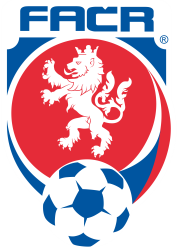 	             Komise rozhodčích  ŘK M	                  Na Střelnici 39, 779 00 OlomoucZápis ze zasedání KR ŘK M č. 6 ze dne 18.7.2019(Olomouc)Zasedání KR ŘKM se zúčastnil předseda ŘKM p. Pavel Nezval, který upozornil na změny, které se budou týkat nadcházejícího ročníku soutěží a zároveň přednesl podněty související s prací KR ŘKM. KR ŘKM upozorňuje všechny DFA na povinnost zasílat klipy z jednotlivých utkání všem členům KR ŘKM. V případě, že v utkání dojde k mimořádné události, tak je rozhodčí i DFA povinen neprodleně vyrozumět předsedu KR ŘKM.Program VPR bude mít na starosti člen KR p. SedláčekProgram talent- mentor bude mít na starosti člen KR p. Juřička.Dvojice pro program talent – mentor:Laštůvka – JuřičkaMarinč – KundeliusMatějek – ČechákZapletal – BřezáčekZápisy a klipy z jednotlivých skupin budou mít za úkol vyhodnotit:Fortuna MSFL     VidlákFortuna MSD D   SedláčekFortuna MSD E   OndrášFortuna MSD F   JuřičkaPo utkání je povinen rozhodčí poslat sms jednotlivým garantům, ve které bude uvedeno slovní hodnocení od DFA. Garanti jednotlivých skupin musí namátkově vybrat a zkontrolovat z minimálně jednoho utkání výdaje rozhodčích na cestovné. Rozhodčí a DFA jsou povinni si účtovat nejkratší cestu z místa bydliště do místa konání utkání dle Mapy.cz. V případě, že si rozhodčí, nebo DFA účtují delší cestu, tak musí v ZoU a správě DFA uvést důvody delší cesty.Obsazování rozhodčích a DFA bude mít za úkol p. Volf.Byl stanoven termín zimního semináře R a DFA a to v termínech:Místo: Véska – Dolany  u OlomouceTermín: pátek – neděle 31.1.-2.2.2020Rozdělení na seminář:pátek – sobota, R MSFL a DFA,   sobota - neděle R divize a meziskupina !!!V Olomouci dne 22.7.2019Zapsal:  Antonín Kordula						         Ing. Jan Zahradníček              sekretář KR ŘKM		        předseda KR ŘK M